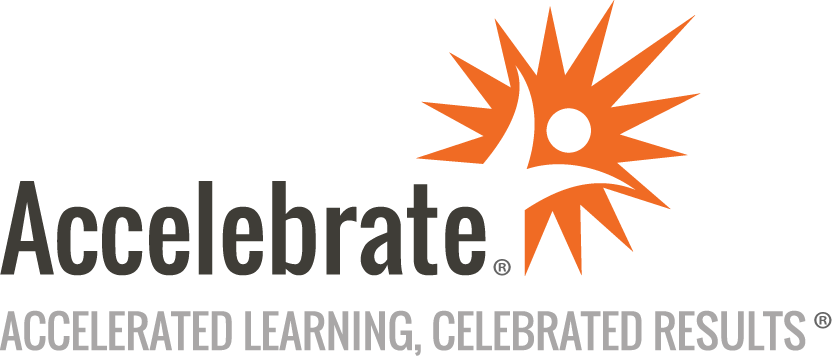 BusinessObjects AdministrationCourse Number: BO-110
Duration: 2 daysOverviewThis SAP® BusinessObjectsTM Administration Training teaches attendees how to deploy and manage the SAP BusinessObjectsTM Enterprise 4.x application. Attendees learn how to configure the servers via the Central Management ConsoleTM, build a security model, secure objects and applications via Groups and Users, and more. PrerequisitesNo prior experience is presumed.MaterialsAll BusinessObjects training students receive comprehensive courseware.Software Needed on Each Student PCClass files and instructions for setting them up on your BusinessObjects server are provided. All attendees and the instructor will need access to the server during the training.ObjectivesInstall and Deploy BusinessObjects Enterprise 4.xManage all Content within the EnterpriseUnderstand and Build Security ModelUnderstand Group and Folder InheritanceUnderstand Rights and Inheritance OverridesImplement and Test Security ModelsUse Promotion ManagementSecure Universes, Connections and Web ServicesMaintain AuthenticationOutlineEnterprise Overview Understanding the Web TierUnderstanding the Client TierUnderstanding the Management and Storage TiersUnderstanding the Processing and Data TiersWhat is Server IntelligenceInstallation and Configuration Installing the Enterprise ProductWhat is the Central Management ConsolePerforming Initial Installation TasksConfiguring ServersTesting ConfigurationsDeveloping a Security Model What is a Security Model?Ways to Create/Implement a Security ModelWhat Objects and Application can be securedUnderstanding how to build a safe, simple and Secure ModelUnderstanding Rights and InheritanceUnderstanding Access LevelsFolder Management What folders are and how they are usedHow to create Folders and SubfoldersAdding objects to foldersChanging Object PropertiesAdding/Maintaining Instance SettingsUnderstanding Top-Level SecurityUser and Group Management Adding and Deleting GroupsCreating SubgroupsAdding and Deleting Enterprise UsersAdding Users to GroupsUniverse, Connection and Web Services Security How to Secure ConnectionsHow to Create Connection Folders and Maintain connection locationsHow to Secure UniversesHow to Create Universe Folders and Maintain Universe locationsUnderstanding how Universe Overloads (Security Profiles/Restrictions) affect the Security ModelSecuring Web ServicesApplication Security The Enterprise ApplicationsUnderstanding Security Rights for ApplicationGranting Security Rights via Group MembershipImplement and Test Security Model How to Implement Security ModelHow to Test the Security Implementation in a Step by Step MethodUsing Promotion Manager What Promotion ManagementHow to Use Promotion Management to Export (backup) Information using lcmBIAR filesHow to Use Promotion Management to Import InformationEvents, Calendars, and Scheduling What Events are and How to Maintain themWhat Calendars areHow to Create and Maintain CalendarsHow to Schedule Objects from the CMCUsing Instance Manager to audit and maintain schedulesPublications What Publications areConcepts of PublicationsHow to Create and Maintain PublicationsMaintaining Authentication What Authentication isDifference between Authentication and AuthorizationHow to Maintain Enterprise AuthenticationOther 3Class Discussion on Performance Improvements Application Processing ServersWhat Services utilize APSHow to Clone the APSHow to Create APS with Separate Specific ServicesCustomizing access to Webi FeaturesConclusion